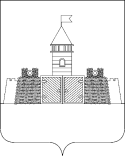 УПРАВЛЕНИЕ ОБРАЗОВАНИЯ И МОЛОДЕЖНОЙ ПОЛИТИКИ  АДМИНИСТРАЦИИ МУНИЦИПАЛЬНОГО ОБРАЗОВАНИЯ АБИНСКИЙ РАЙОН    П Р И К А Зот 30.04.2019 года                                                                          № 408г. Абинск Об участии  общеобразовательной организации муниципального образования Абинский район в краевых финальных соревнованиях  по волейболу ХII Всекубанской спартакиады «Спортивные надежды  Кубани» в 2018 - 2019 учебном году	На основании письма государственного бюджетного учреждения Краснодарского края  «Центр развития физической культуры и спорта системы образования» от 26 апреля 2019 года № 210 «О проведении соревнований             ХII  Всекубанской спартакиады «Спортивные надежды Кубани» управление образования и молодежной политики администрации муниципального образования Абинский район п р и к а з ы в а е т:	1. Направить 16 мая 2019 года в город-курорт  Анапа победителей полуфинального этапа соревнований по волейболу ХII Всекубанской  спартакиады «Спортивные надежды  Кубани» для участия в краевых финальных соревнованиях  (далее – соревнования).	2. Директору МБОУ СОШ № 1 (Осинцева):	-  обеспечить участие  команды девушек  9- 11 классов в соревнованиях по  волейболу (согласно графику выезда): 	- провести с участниками соревнований инструктаж по правилам техники безопасности в пути следования и во время проведения соревнований                (с записью в журнале);- возложить ответственность за жизнь и здоровье детей в пути следования и во время проведения соревнований на представителя команды.3. Представителям  команд для участия в финальных соревнованиях в день приезда в мандатную комиссию представить:- именную заявку;- справку о прохождении учащимися инструктажа по технике безопасности;- копию приказа, утвержденного руководителем образовательной организации  о назначении ответственных лиц за сопровождение, за жизнь, здоровье и безопасность указанных в справке членов команды;- оригинал страхового полиса обязательного медицинского страхования каждого участника;- договор (оригинал) о страховании жизни и здоровья от несчастных  случаев на каждого участника;- справку школьника на 2018 - 2019 учебный год с фотографией, заверенную  печатью учреждения и подписью директора на каждого участника, или заверенный ученический билет (печать обязательно должна стоять на краю фотографии учащегося);- свидетельство о рождении или паспорт (для учащихся, достигнувших       14 лет) в подлиннике;- согласие на обработку персональных данных.	4. Директору МБОУ СОШ № 38  (Клочан) 16 мая 2019 года обеспечить подвоз команды  для участия в краевых  соревнованиях по волейболу в  г.-к. Анапа и обратно за счет средств, предусмотренных в бюджете организации на подвоз учащихся согласно графику выезда (приложение). 	5. Контроль  исполнения приказа возложить на заместителя начальника управления образования и молодежной политики администрации муниципального образования Абинский район Марукян Е.Г.Начальник  управления                                                                    С.Н. ФилипскаяПРИЛОЖЕНИЕ к приказу управления образования  и молодежной политикиадминистрации муниципального образования Абинский районот  30.04.2019   года №  408ГРАФИК  выезда участников финальных соревнований  по волейболу ХII Всекубанской спартакиады «Спортивные надежды  Кубани»  в 2018- 2019  учебном годуНачало соревнований: 11- 00 (прохождение  мандатной  комиссии  с 10-00). Главный  судья  соревнований: Чирикова Наталья Алексеевна, контактный телефон – 8-918-665-71-58Примечание: с целью выполнения пропускного режима представителям  команд и водителям иметь при себе паспорт.Начальник управления                                                                                                                                       С.Н.Филипская                                                                                                                                                                                                                                           ЗАЯВКАот  команды _________________________________________________________(наименование ОУ)муниципального  образования ___________МО Абинский район____________для участия в финальном этапе ХII Всекубанской спартакиады среди учащихся общеобразовательных учреждений «Спортивные надежды Кубани» по волейболу (среди  девушек/юношей учащихся _______ классов)раздельно параллельКоличество учащихся в общеобразовательных организациях  _________ Команда в составе _______ чел. допущена к участию в соревнованиях. Врач                                                            _____________           /_____________/    подпись, печать(Ф.И.О. полностью)Начальник управления образования       ______________         /_____________/подпись(Ф.И.О. полностью)М.П.Директор школы (ПУ)	                               _____________           /_____________/М.П.                                                                      подпись(Ф.И.О. полностью)Представитель команды                            ______________          /_____________/подпись(Ф.И.О. полностью)конт. телефон представителя: ___________________________________Учитель команды                                       ______________          /_____________/подпись(Ф.И.О. полностью)конт. телефон учителя: ________________________________________СПРАВКАнастоящей справкой удостоверяется, что со всеми ниже перечисленными членами команды, участниками краевого финального  этапа ХII Всекубанской спартакиады «Спортивные надежды Кубани», проведен инструктаж по следующим темам:Правила поведения учащихся во время соревнований. Основные статьи и ответственность за нарушение ФЗ № 1539.Правила поведения учащихся в свободное от соревнований время.Меры безопасности при движении в транспорте и пешком к месту соревнований и обратно.Меры безопасности во время соревнований, противопожарная безопасность.Инструктаж проведен ___________________________________________________________                                                        (дата, Ф.И.О.  полностью, должность лица проводившего инструктаж)Основание: _____________________________________________________________________(№ и дата приказа)Подпись лица проводившего инструктаж ____________________________________________Представитель команды ___________________________________________________________                                                              (Ф.И.О. полностью)конт. телефон: ___________________________________Учитель команды_________________________________________________________________                                                              (Ф.И.О. полностью)конт. телефон: ___________________________________приказом руководителя СОШ (НПО и СПО) № _________ от «_____» ______________ 201__ г вышеперечисленные лица назначены, ответственными за сопровождение, круглосуточное наблюдение, за жизнь, здоровье и безопасность указанных в справке членов команды. За причинение вреда имуществу или третьим лицам, за нарушение действующего законодательства, несут полную материальную, административную или уголовную ответственность.БЕЗ КОПИИ ПРИКАЗА, СПРАВКА НЕ ДЕЙСТВИТЕЛЬНАРуководитель МОУО_____________________________________________________________                                          подпись                                             М.П.                                  Ф.И.О.  полностью          СОГЛАСИЕзаконного представителя на обработку персональных данных несовершеннолетнегоЯ, _________________________________________________________________,                                                                             ( Ф.И.О. полностью)зарегистрированный (ая) по адресу: _____________________________________________________________________________________________________(адрес регистрации согласно паспорту)На основании статьи 64 Семейного кодекса Российской Федерации являюсь представителем несовершеннолетнего (ей):____________________________________________________________________________________________( Ф.И.О. полностью)Настоящее согласие в соответствии с Федеральным законом РФ от 27.07.2006 г. № 152-ФЗ «О персональных данных» даю согласие ГБУ КК «ЦРФКССО» на смешанную обработку с использованием средств автоматизации и без использования таких средств, с передачей по внутренней сети и по сети Интернет (сбор, систематезацию, накопление, хранение (в электронном виде и на бумажном носителе), уточнение (обновление, изменение), использование любым способом, обезличивание, блокирование, уничтожение, распространение и передачу в порядке, предусмотренном РФ) персональных данных моего несовершеннолетнего ребенка:______________________________________________________________________________( Ф.И. полностью)	- фамилия, имя                               - место учебы	- год рождения                              - место проживания (город, район)	- другиеПрошу считать данные сведения общедоступными.Я подтверждаю, что, давая настоящее согласие, я действую по своей воле и в интересах ребенка, законным представителем которого я являюсь.Настоящее согласие вступает в силу с момента его подписания и действует в течение неопределенного срока до принятия решения о прекращении обработки персональных данных и/или уничтожения документов, содержащих персональные данные.Согласие может быть отозвано мною в любое время на основании моего письменного заявления."____"___________20_____г.    ____________  ___________________________                                                                                                     (подпись)                           (ФИО)Дата участники, № ОУМаршрутМесто проведенияВремя отправленияОрганизация, предоставляющая транспорт16.05.2019 г.9-11 классов девушки МБОУ СОШ № 1- г.Абинск (СОШ № 1)- г.-к. Анапа- г.-к. Анапа- г.Абинск (СОШ № 1)г.-к. Анапа, ул. Ленина, 159-А (МАУ ДО ДЮСШ «Виктория»)Отправление:- в 8 - 00 от МБОУ СОШ № 1Возвращение по мере окончания соревнованийМБОУ СОШ № 38 (Клочан)№Ф.И.О.дата рожденияКлассВиза врача1Иванов Иван Иванович06.06.199610 «А»допущен (здоров), подпись, печать, 10.05.2016 г.2345678910№ п/пФ.И.О.Дата инструктажаЛичная подпись членов команды, с которыми проведен инструктаж